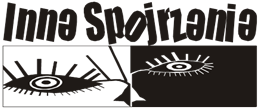 WSTĘP:	Międzynarodowy Konkurs Plastyczny „INNE SPOJRZENIE” ma na celu konfrontację różnych form plastycznej wypowiedzi dzieci i młodzieży w wieku od 6 do 19 lat.  Skierowany jest przede wszystkich do szkół i placówek oświatowych, lecz jego otwarty charakter pozwala także na indywidualne uczestnictwo.  	Międzynarodowy charakter konkursu daje okazję do porównania różnych kontekstów kulturowych, wymiany doświadczeń i integrację dzieci i młodzieży z różnych krajów. Tematyka konkursu jest punktem wyjścia do refleksji nad wartościami, które odnoszą się  bezpośrednio lub  pośrednio, do problemów nurtujących współczesnego człowieka. 	Prace konkursowe co roku można realizować w dziedzinach odpowiadających współczesnym środkom plastycznej ekspresji.  ZADANIE KONKURSOWE: Drodzy uczestnicy Konkursu!	Przelejcie na papier swoją wrażliwość i wyobraźnię, pokażcie swoje „INNE SPOJRZENIE” na piękno otaczającego Was  świata - realnego bądź świata wyobraźni. Najważniejsze, aby był on pełen niezwykłych miejsc, bohaterów i przygód. Miłej zabawy! Czekamy na Wasze prace!Elżbieta  SkibaDyrektor  Ogniska Pracy Pozaszkolnej nr 1 w Sosnowcu CELE KONKURSU:promocja talentu młodych dzieci i młodzieżyzachęcanie młodych ludzi, pochodzących z różnych środowisk i kręgów kulturowych do twórczej refleksji nad otaczającym światem i dialogu o wspólnych wartościach poszukiwanie nowych form i środków wyrazu artystycznego,wspieranie postaw twórczych dzieci i młodzieży.kształtowanie postaw empatycznych i prospołecznościowych uczestników poprzez przekazanie nadesłanych do Organizatora prac na cel charytatywny.WIEK:Dzieci i młodzież w wieku: 6-19 lat.  Prace oceniane będą w kategoriach wiekowych:  6 -  9 lat, 10 - 13 lat, 14 - 16 lat,   17 - 19 lat.  FORMAT:A4 ( 210mm x 297mm ),    A3 (297mm x 420mm)Prace przekraczające format A3 nie będą oceniane przez jury.TECHNIKA:Dowolna - rysunek,  malarstwo, collage, grafika, * Uwaga! Nie będą brane pod uwagę prace wykonane z plasteliny i materiałów sypkich. W konkursie nie będą oceniane prace przesłane pocztą elektroniczną.OCENA PRAC i NAGRODY:Jury przyzna:  Nagrodę Grand Prix  (laureat otrzyma: medal, pamiątkowy grawerowany dyplom), 10 równorzędnych  nagród w każdej kategorii wiekowej (laureaci otrzymają: medal, dyplom),  10 równorzędnych wyróżnień,  (laureaci otrzymają dyplom). Osoby, które zaszczycą nas swoją obecnością na uroczystości podsumowania Konkursu dodatkowo otrzymają nagrody rzeczowe pozyskane od sponsorów (np. gadżety, ksiązki, artykuły plastyczny itp)TERMINY:przyjmowanie prac konkursowych:  do 8stycznia 2024 r.,publikacja wyników Konkursu  na stronie internetowej placówki: www.opp1.sosnowiec.ehost.pl do dnia 29 marca  2024  r. oraz na Facebooku Konkursutermin uroczystości podsumowania Konkursu – 10 maja 2024 r.Wysyłanie nagród i dyplomów - do końca maja 2024 r.Ze względu na ilość placówek biorących udział w Konkursiepodziękowania za udział nie będą wysyłane.ADRES: ZASADY UCZESTNICTWA:prace nadsyłane na konkurs powinny być efektem samodzielnej pracy twórczej uczestników konkursu;prace nie mogą brać udziału w innych konkursach;w konkursie nie będą oceniane prace zbiorowe;jeden nauczyciel może zgłosić max 10 prac swoich uczniów; nauczyciel składając swój podpis na karcie zgłoszenia potwierdza samodzielne wykonanie pracy przez ucznia. trwale umocowana na odwrocie pracy karta zgłoszenia, wraz z oświadczeniem rodzica/opiekuna prawnego lub pełnoletniego uczestnika. Prace bez zgód/oświadczeń będą odrzucone!                                     nadesłanych prac prosimy nie zginać, nie rolować, nie oprawiać!wybrane przez Organizatora nagrodzone i wyróżnione prace zostaną opublikowane na stronie internetowej konkursu: www.opp1.sosnowiec.ehost.pl  lub/i Facebooku KonkursuPOSTANOWIENIA KOŃCOWE:Udział w konkursie jest bezpłatny. Warunkiem wzięcia udziału w Konkursie jest akceptacja niniejszego regulaminu. Jury zastrzega sobie prawo ostatecznej interpretacji Regulaminu.Wszystkie nadesłane prace, w tym nagrodzone i  wyróżnione stają się własnością Organizatora, który ma prawo do nieodpłatnego wykorzystania ich na wybranych przez siebie polach eksploatacji w nieograniczonym zakresie.Uczestnik konkursu lub jego opiekun prawny, składając swój podpis na karcie zgłoszenia  oświadcza, że: posiada pełnię praw autorskich do pracy i przenosi je na Organizatora w zakresie niezbędnym do jego publikacji i/lub innego rozpowszechniania, ze szczególnym uwzględnieniem konieczności dostosowania pracy do wymogów, jakie muszą zostać spełnione przy jego publikacji w wersji elektronicznej lub drukowanej.przenosi nieodpłatnie autorskie prawa majątkowe na rzecz Organizatorów bez ograniczeń czasowych i terytorialnych.Organizator zastrzegają sobie prawo publikowania i reprodukowania prac konkursowych bez wypłacania honorariów autorskich oraz do bezpłatnego prezentowania i publikacji prac konkursowych w celach promocyjnych w prasie, telewizji, na stronach internetowych oraz wydawnictwach drukowanych i elektronicznych informacyjno - promocyjnych placówki (w całości lub we fragmentach)Uczestnik Konkursu, zgłaszając swoją pracę, wyraża zgodę na nieodpłatne przekazanie tej pracy na cel charytatywny wskazany  przez Organizatora. Organizatorzy zadecydują, które prace zostaną przekazane na cel charytatywny.Osoby, które nie spełnią któregokolwiek z wymogów określonych w niniejszym  Regulaminie lub podadzą nieprawdziwe informacje, zostaną automatycznie wyłączone z konkursu.………………………….(pieczęć szkoły/placówki)XXII Międzynarodowy Konkurs Plastyczny „INNE SPOJRZENIE”Wzór karty zgłoszenia uczestnika ( Kartę prosimy wypełnić czytelnie: komputerowo lub pismem drukowanym.)Dane uczestnika Konkursu:Imię:      Nazwisko: Wiek: Dane opiekuna artystycznego/nauczyciela:Imię:Nazwisko: E-mailDane szkoły/placówki:Nazwa  szkoły (placówki): Nazwa państwa:      Nazwa miasta:Adres szkoły (placówki) E-mail szkoły/placówki:  Potwierdzam samodzielne wykonanie pracy oraz oryginalność podpisów uczestnika i rodzica/opiekuna prawnego niepełnoletniego uczestnika konkursu jako przedstawiciel i opiekun z ramienia szkoły/placówki.                                                                       ………………………………….                                                                           (podpis opiekuna/ nauczyciela)  Do karty należy dołączyć oświadczenia rodziców  i nauczyciela. Prace bez zgód/oświadczeń będą odrzucone!Oświadczenia:1) rodzic/ opiekun prawny: Wyrażam zgodę na przetwarzanie danych osobowych moich oraz mojego dziecka zawartych w karcie zgłoszeniowej przez Ognisko Pracy Pozaszkolnej nr 1 w Sosnowcu  w celu  udziału w XXII Międzynarodowym Konkursie Plastycznym „Inne Spojrzenie”, zgodnie z Rozporządzeniem Parlamentu Europejskiego i Rady (UE) 2016/679  z dnia 27 kwietnia 2016 r. w sprawie ochrony osób fizycznych  w związku z przetwarzaniem danych osobowych i w sprawie swobodnego przepływu takich danych oraz uchylenia dyrektywy 95/46/WE (ogólne rozporządzenie o ochronie danych). Podaję dane osobowe dobrowolnie i oświadczam, że są one zgodne z prawdą.Zapoznałem(-am) się z treścią klauzuli informacyjnej, w tym z informacją o celu i sposobach przetwarzania danych osobowych oraz prawie dostępu do treści swoich danych i prawie ich poprawiania.Oświadczam, iż treść Regulaminu Konkursu jest mi znana.Miejscowość ……………………………….                                                                                           data, podpis …………………………………..2) opiekun artystyczny/ nauczyciel: Wyrażam zgodę na przetwarzanie moich danych osobowych zawartych w karcie zgłoszeniowej przez Ognisko Pracy Pozaszkolnej nr 1 w Sosnowcu  w celu  udziału w XXII Międzynarodowym Konkursie Plastycznym „Inne Spojrzenie”, zgodnie z Rozporządzeniem Parlamentu Europejskiego i Rady (UE) 2016/679  z dnia 27 kwietnia 2016 r. w sprawie ochrony osób fizycznych  w związku z przetwarzaniem danych osobowych i w sprawie swobodnego przepływu takich danych oraz uchylenia dyrektywy 95/46/WE (ogólne rozporządzenie o ochronie danych). Podaję dane osobowe dobrowolnie i oświadczam, że są one zgodne z prawdą.Zapoznałem(-am) się z treścią klauzuli informacyjnej, w tym z informacją o celu i sposobach przetwarzania danych osobowych oraz prawie dostępu do treści swoich danych i prawie ich poprawiania.Oświadczam, iż treść Regulaminu Konkursu jest mi znana.Miejscowość ……………………………….                                                                                           data, podpis …………………………………..ZGODA NA ROZPOWSZECHNIANIE WIZERUNKU              Stosownie do art. 81 ustawy z 04.02.1994r. o prawie autorskim i prawach pokrewnych (Dz. U. z 2021r., poz. 1062 ze zm.) oraz art. 6 ust. 1 lit. a Rozporządzenia Parlamentu Europejskiego i Rady (UE) 2016/679 z dnia 27 kwietnia 2016r. w sprawie ochrony osób fizycznych w związku z przetwarzaniem danych osobowych i w sprawie swobodnego przepływu takich danych oraz uchylenia dyrektywy 95/46/WE (ogólne rozporządzenie o ochronie danych)(Dz. Urz. UE L 119, s. 1) wyrażam zgodę na rozpowszechnianie wizerunku w formie tradycyjnej i elektronicznej wraz z danymi identyfikującymi:……………………………………………………………… (imię i nazwisko uczestnika Konkursu), przez Ognisko Pracy Pozaszkolnej nr 1 w Sosnowcu (dalej: Placówka), w celach promocyjnych XXII Międzynarodowego Konkursu Plastycznego „Inne Spojrzenie”, którego Placówka jest organizatorem. Zgoda na rozpowszechnianie wizerunku obejmuje w szczególności takie formy jego publikacji, jak: udostępnianie na stronie internetowej Placówki, udostępnianie na stronie Facebook Placówki,  udostępnianie na stronie YouTube Placówki, zamieszczanie w materiałach informacyjnych, audiowizualnych, gazetach,dopuszczam możliwość przetwarzania wizerunku poprzez jego kadrowanie i kompozycję.            Wizerunek może być wykorzystany zgodnie z określonymi powyżej zasadami przez czas udziału w Konkursie oraz po nim.            Wyrażam zgodę na rozpowszechnianie oraz publikowanie wizerunku zarejestrowanego podczas Konkursu przez Ognisko Pracy Pozaszkolnej nr 1, ul. Staszica 62 w Sosnowcu, zgodnie z Regulaminem Konkursu.Miejscowość ……………………………….                                                                                            data, podpis ……………………………………ZGODA NA ROZPOWSZECHNIANIE WIZERUNKU              Stosownie do art. 81 ustawy z 04.02.1994r. o prawie autorskim i prawach pokrewnych (Dz. U. z 2021r., poz. 1062 ze zm.) oraz art. 6 ust. 1 lit. a Rozporządzenia Parlamentu Europejskiego i Rady (UE) 2016/679 z dnia 27 kwietnia 2016r. w sprawie ochrony osób fizycznych w związku z przetwarzaniem danych osobowych i w sprawie swobodnego przepływu takich danych oraz uchylenia dyrektywy 95/46/WE (ogólne rozporządzenie o ochronie danych)(Dz. Urz. UE L 119, s. 1) wyrażam zgodę na rozpowszechnianie mojego wizerunku w formie tradycyjnej i elektronicznej wraz z danymi identyfikującymi:…………………………………………………………………………………………………(imię i nazwisko, nazwa i adres szkoły, dane kontaktowe, telefon, e- mail ), przez Ognisko Pracy Pozaszkolnej nr 1 w Sosnowcu (dalej: Placówka), w celach promocyjnych XXII Międzynarodowego Konkursu Plastycznego „Inne Spojrzenie”, którego Placówka jest organizatorem. Zgoda na rozpowszechnianie wizerunku obejmuje w szczególności takie formy jego publikacji, jak: udostępnianie na stronie internetowej Placówki, udostępnianie na stronie Facebook Placówki,  udostępnianie na stronie YouTube Placówki, zamieszczanie w materiałach informacyjnych, audiowizualnych, gazetach,dopuszczam możliwość przetwarzania wizerunku poprzez jego kadrowanie i kompozycję.            Wizerunek może być wykorzystany zgodnie z określonymi powyżej zasadami przez czas udziału w Konkursie oraz po nim.            Wyrażam zgodę na rozpowszechnianie oraz publikowanie wizerunku zarejestrowanego podczas Konkursu przez Ognisko Pracy Pozaszkolnej nr 1, ul. Staszica 62 w Sosnowcu, zgodnie z Regulaminem Konkursu.Miejscowość ……………………………….                                 data, podpis opiekuna artystycznego/ nauczyciela ……………………………………KLAUZULA INFORMACYJNA O PRZETWARZANIU DANYCH OSOBOWYCH- XXII Międzynarodowy Konkurs Plastyczny „Inne Spojrzenie”Realizując obowiązek informacyjny wynikający z art. 13 ust. 1 i 2 Rozporządzenia Parlamentu Europejskiego i Rady (UE) 2016/679 z dnia 27 kwietnia 2016r. w sprawie ochrony osób fizycznych w związku z przetwarzaniem danych osobowych i w sprawie swobodnego przepływu takich danych oraz uchylenia dyrektywy 95/46/WE (ogólne rozporządzenie o ochronie danych) z dnia 27 kwietnia 2016r. (dalej: RODO), informujemy, że:ADMINISTRATOR DANYCH OSOBOWYCHAdministratorem Pani/Pana/ dziecka danych osobowych jest Ognisko Pracy Pozaszkolnej nr 1 w Sosnowcu, ul. Staszica 62, 41 - 200 Sosnowiec, reprezentowane przez Dyrektora. Może Pani/ Pan uzyskać informacje o przetwarzaniu Pani/ Pana/ dziecka danych osobowych w Ognisku Pracy Pozaszkolnej nr 1 w Sosnowcu. INSPEKTOR OCHRONY DANYCH (IOD)Inspektorem Ochrony Danych Ogniska Pracy Pozaszkolnej nr 1 w Sosnowcu jest Pani Anna Spas, z którą można się kontaktować w sprawach dotyczących ochrony danych osobowych i realizacji swoich praw w tym zakresie. Kontakt: e-mail: a.spas@cuwsosnowiec.pl, nr tel. (32) 292 44 64 wew. 217.CELE I PODSTAWY PRAWNE PRZETWARZANIA Podstawą prawną przetwarzania danych są:art. 6 ust. 1 lit. a, b, c, e Rozporządzenia Parlamentu Europejskiego i Rady (UE) 2016/679 z dnia 27 kwietnia 2016r. w sprawie ochrony osób fizycznych w związku z przetwarzaniem danych osobowych i w sprawie swobodnego przepływu takich danych oraz uchylenia dyrektywy 95/46/WE (ogólne rozporządzenie o ochronie danych) z dnia 27 kwietnia 2016r.,ustawa z 10 maja 2018r. o ochronie danych osobowych ( t. j. Dz. U. z 2019r., poz. 1781),  -celem zorganizowania, prowadzenia i promocji XXII Międzynarodowego Konkursu Plastycznego „Inne Spojrzenie”,  a także działalności  Ogniska Pracy Pozaszkolnej nr 1 w Sosnowcu. ODBIORCY DANYCHOdbiorcami danych osobowych Pani/ Pana/ dziecka będą wyłącznie podmioty uprawnione do uzyskania danych osobowych na podstawie przepisów prawa.OKRES PRZECHOWYWANIA DANYCHOgnisko Pracy Pozaszkolnej nr 1 w Sosnowcu przechowuje dane osobowe przez okres niezbędny do realizacji celu, dla którego zostały zebrane, nie dłużej jednak niż przez okres przewidziany w przepisach prawa (m.in. w ustawie z dnia 14 lipca 1983r. o narodowym zasobie archiwalnym i archiwach, tj. Dz. U. z 2020 r. poz. 164 ze zm.)PRAWA OSÓB, KTÓRYCH DANE SĄ PRZETWARZANEPrzysługuje Pani/ Panu prawo do: dostępu do swoich danych, sprostowania (poprawiania) swoich danych, usunięcia danych, ograniczenia przetwarzania danych,cofnięcia zgody na przetwarzania danych w każdej chwili (cofnięcie zgody nie wpływa na zgodność z prawem przetwarzania danych, których dokonano na podstawie zgody udzielonej przed jej wycofaniem). Podanie danych osobowych jest dobrowolne, ale jest warunkiem koniecznym do wzięcia udziału w konkursie. PRZETWARZANIE DANYCH OSOBOWYCH W SPOSÓB ZAUTOMATYZOWANYOgnisko Pracy Pozaszkolnej nr 1 w Sosnowcu nie przetwarza danych osobowych w sposób zautomatyzowany ani danych tych nie profiluje.SKARGA DO PREZESA URZĘDU OCHRONY DANYCH OSOBOWYCHW przypadku uznania, że Ognisko Pracy Pozaszkolnej nr 1 w Sosnowcu narusza przepisy rozporządzenia Parlamentu Europejskiego i Rady (UE) 2016/679 z dnia 27 kwietnia 2016r. w sprawie ochrony osób fizycznych w związku z przetwarzaniem danych osobowych i w sprawie swobodnego przepływu takich danych oraz uchylenia dyrektywy 95/46/WE (RODO), może Pani/ Pan złożyć skargę do Prezesa Urzędu Ochrony Danych Osobowych (PUODO) z siedzibą w Warszawie (00-193) ul. Stawki 2.Miejscowość ……………………………….                                                                                         data, podpis ……………………………………OGNISKO PRACY POZASZKOLNEJ NR 1ul. Staszica 62,   41-200 Sosnowiec, Polskawww.opp1.sosnowiec.ehost.plopp1@sosnowiec.edu.plwww.opp1.sosnowiec.ehost.pl